Н ҚОСЫМШАСЫТексеру актыАкт проверок(дәрістер, тәжірибелі сабақтар)Күні_______________________________________________________________________________________ДатаФакультеті, курсы, тобы______________________________________________________________________Факультет, курс, поток, группаСабақтың аты, кафедра_______________________________________________________________________Кафедра, дисциплинаСабақтың түрі_______________________________________________________________________________Вид занятияЖүргізу орны_______________________________________________________________________________Место проведенияОқытушы__________________________________________________________________________________ПреподавательСабақ кестесі бойынша уақыты________________________________________________________________Время занятий по расписаниюТексеру уақыты_____________________________________________________________________________Время проверкиСтуденттердің саны              а) тізім бойынша____________________________________________________Количество студентов               по списку                                                 б) қатысқандар______________________________________________________                                                      присутствующихСтуденттердің сыртқы көрінісі_________________________________________________________________Внешний вид студентаОқу журналын толтыру_______________________________________________________________________Заполнение уч.журнала___________________________________________________________________________________________Сәйкессіздіктер:________________________________________________________Несоответствие_____________________________________________________________________________Оқу- әдістемелік орталығының әдіскері _________________________________________________________Методист учебно- методического центраТексеру актісімен таныстым___________________________________________________________________Ознакомился с актом проверки«________»      _____________________________20___ж.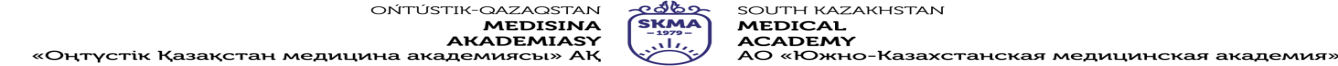 Оқу-  әдістемелік орталығы                                                                                                                                                                                                                                                                                                                                                                                                                                                                                                                                                                                                                                                                                                                                                                                                                                                                                                                                                                                                                                                                                                                                                                                                                                                                                                                                                                                                                                                                                                                                                                                                                                                                                                                                                                                                                                                                                                                                                                                                                                                                                                                                                                                                                                                                                                                                                                                                   Е 044/467-2022             1-ші басылым               25 беттің 22 бетіТексеру акты (дәрістер, тәжірибелі сабақтар)Е 044/467-2022             1-ші басылым               25 беттің 22 беті